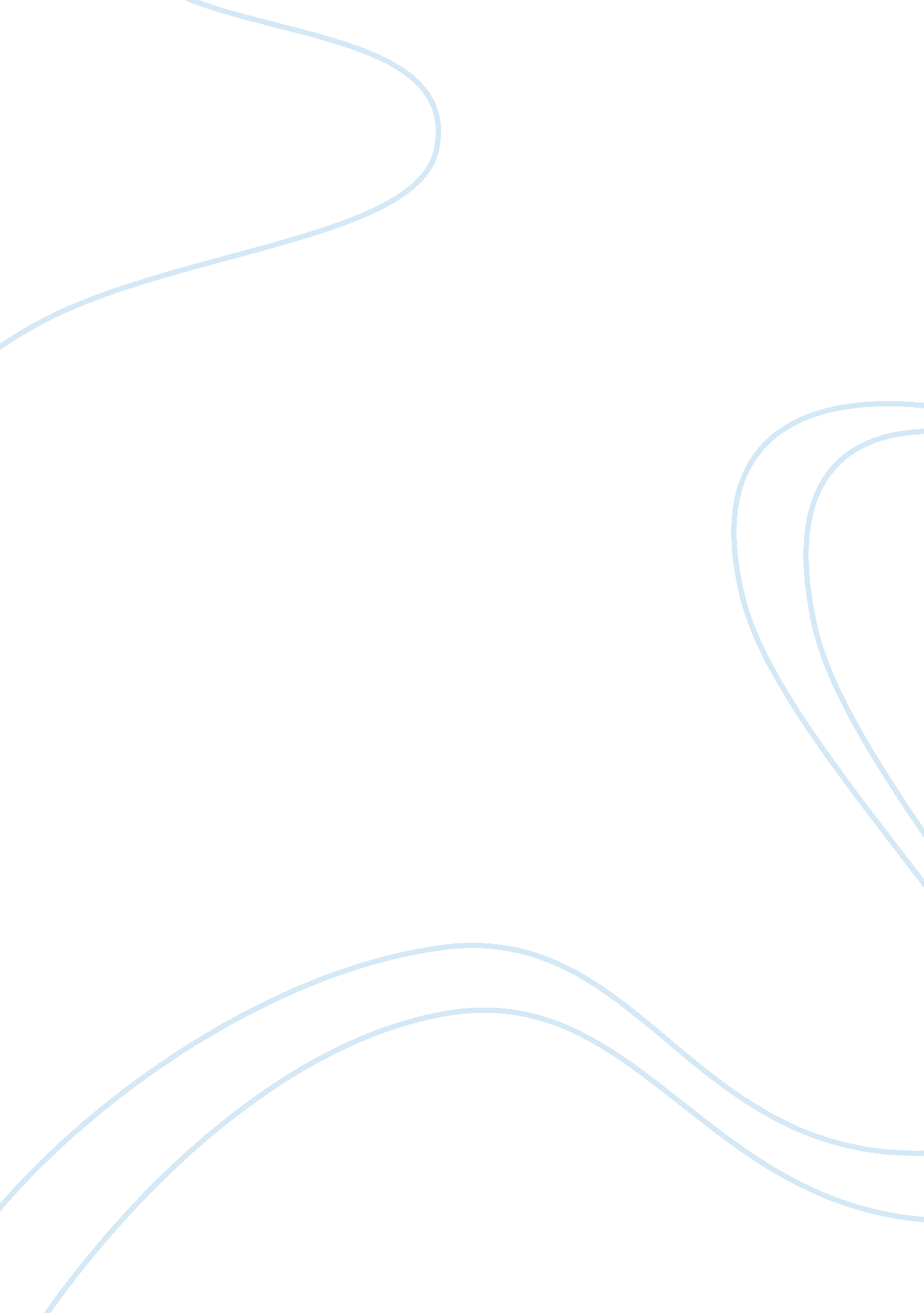 Essay on whitney houston and her musicBusiness, Career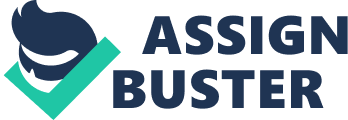 THESIS: But it’s not before long that she started singing alongside her mother atthe age of fifteen and by nineteen, she navigated herself into the world ofpop from gospel distinctively R n B as well as Soul. 
- INTRODUCTION 
- Describing music 
- Introducing Whitney Houston 
- Where and when Whitney Houston started singing 
- WHITNEY HOUSTON’S STARDOM 
- Whitney Houston’s music career 
- Whitney Houston’s songs 
- Whitney Houston’s chart presence 
- WHITNEY HOUSTON’S SUCCESS 
- Houston’s Grammy Winnings 
- Houston’s contribution to the movie industry 
- Other winnings throughout her singing career 
- CONCLUSION Music is arguably the best form of entertainment one can have both for body, mind and soul. Different people subscribe to different genres which they find interesting just like musicians cut themselves a niche by composing lyrics that belong to a specific genre. Whitney Houston, just like any other musician cut herself a niche in a variety of ways rising and singing one type of music to another. She started off her singing career in church at New Hope Baptist Church where she sang gospel songs to the congregation. But it’s not before long that she started singing alongside her mother at the age of fifteen and by nineteen, she navigated herself into the world of pop from gospel distinctively R n B as well as Soul. 
Her stardom in music came in the year 1985 after Whitney released her maiden debut album that was titled “ Whitney Houston” and it immediately took the entire world by storm. It is arguably her best and not a long time later, her singles such as “ Saving All My Love for You” and also “ How will I Know” helped propel the album to the top of the charts. The album stayed at the top for about fourteen non consecutive weeks. Her music did not just stop there because her career had just begun or so it seemed because this was just the beginning of course with great hits that were hallowed all over the world. Her second album came out in the year 1987 and it was titled “ Whitney” and just like the first one, was a world sensation that brought her a lot of fame. 
Whitney won her first Grammy through the song “ Saving All My Love for You” in the year 1986 and subsequently many more through the second album in the year 1987. Her records always hit platinum very many times and this was also seen through her soundtracks for the movies that she starred in. One such a sound track is a cover for singer Dolly Parton from her 1974 song, “ I will always Love you” for the movie “ The Bodyguard.” This turned out to be her biggest hit that she ever produced as it won her three Grammys as well as the album of the year and also record of the year. The song remained at the top of the U. S charts for a record fourteen weeks a feat that no other musician before her had achieved. She also had hit soundtracks for the movies “ The Preacher’s Wife” and “ Waiting to Exhale.” 
Almost a decade passed without her producing hit songs but in the year 1999, she went on to release an album titled “ I Look to You” and just like her past albums, her records spoke to the hearts of many of her fans who had missed her presence in the music scene. Once again, she was at the top of the album charts. It is no doubt that regardless of her waning, she was a rare gem whose music talent was in no doubt appreciated throughout the world 
She was among the best selling music artists that the world has ever seen. She also made it to the MTV video music awards, NAACP image awards, Emmy awards and many more awards. Her music went before her and even in death, she is a celebrated musician whose appeal all over the world is unmatched by any other female artist. In total, until her death she had a world hit singles and albums and videos that sold in all parts of the world. Works Cited Biography. com. “ Whitney Houston. Biography.” Biography. com. 2012. Web, 9th June 2013. http://www. biography. com/people/whitney-houston-9344818? page= 1 
Whitneyhouston. com. “ Whitney Houston.” Whitneyhouston. com. 2012. Web, 9th June 2013. http://www. whitneyhouston. com/us/news 